GRA DLA CAŁEJ RODZINYNiedawno ( 15 MAJA) obchodziliśmy Dzień Rodziny. Świętujemy dalej Zachęcamy do zagrania w grę całą rodziną.Grę można wydrukować, a jeśli nie, po prostu rzucać kostką i odpowiadać na pytania z wyrzuconego pola.Miłej zabawy.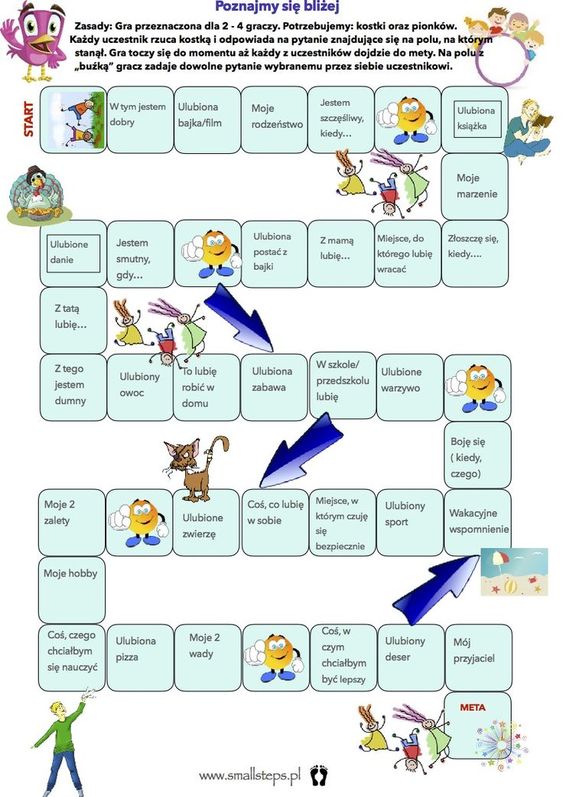 